QUADRILATERALSA quadrilateral is any closed shape with 4 sides. All the following shapes are quadrilaterals.TrapezoidA trapezoid has exactly one pair of opposite sides parallel. An isosceles trapezoid has one pair of parallel sides and the other pair is congruent (same length). 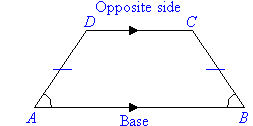 ParallelogramOpposite sides of a parallelogram are parallel and congruent (same length). 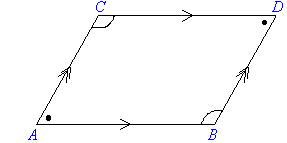 RhombusAll sides of a rhombus are congruent (same length). Opposite sides are also parallel.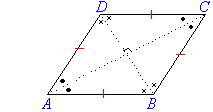 
RectangleOpposite sides of a rectangle are parallel and congruent (same length). All angles are right angles (equal to 90°). 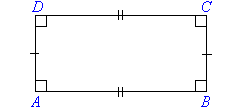 SquareOpposite sides of a square are parallel and all sides are congruent (same length). All angles are right angles (equal to 90°). 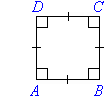 